Обучение рисованию детей поэтапно: «Животные»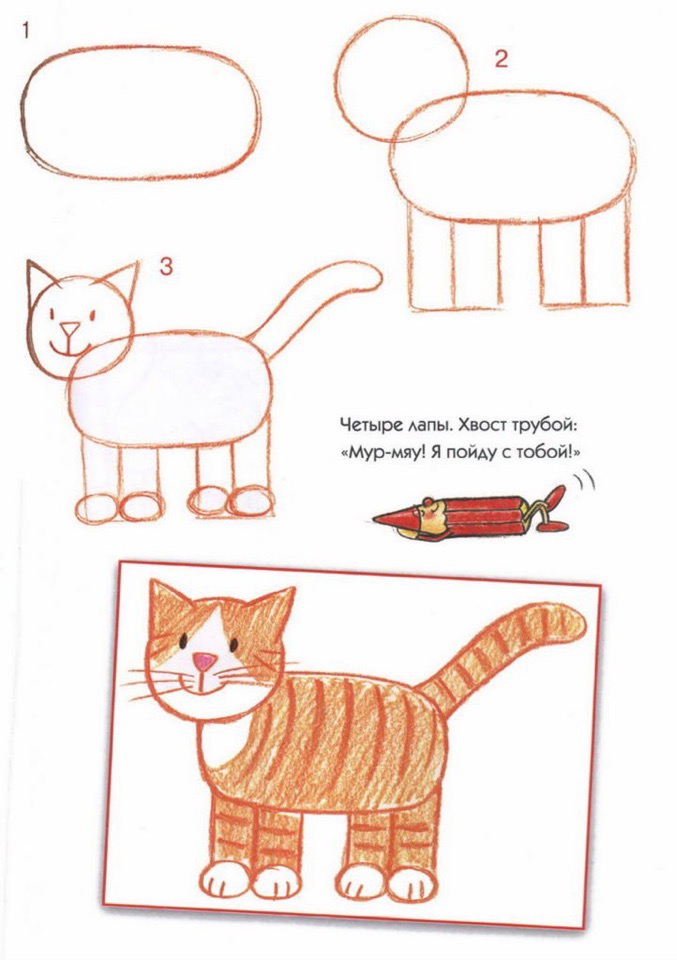 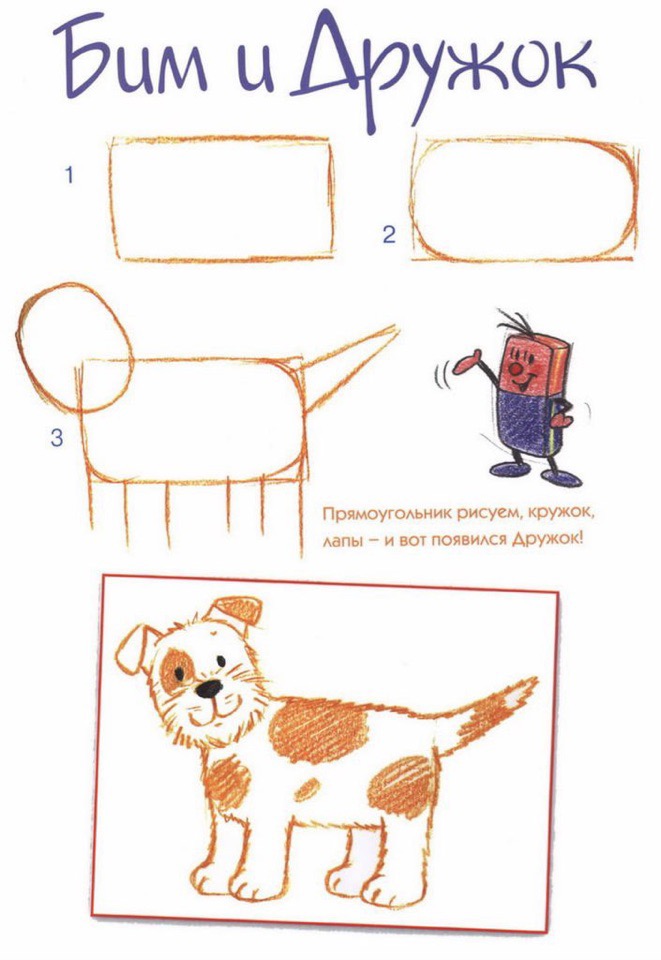 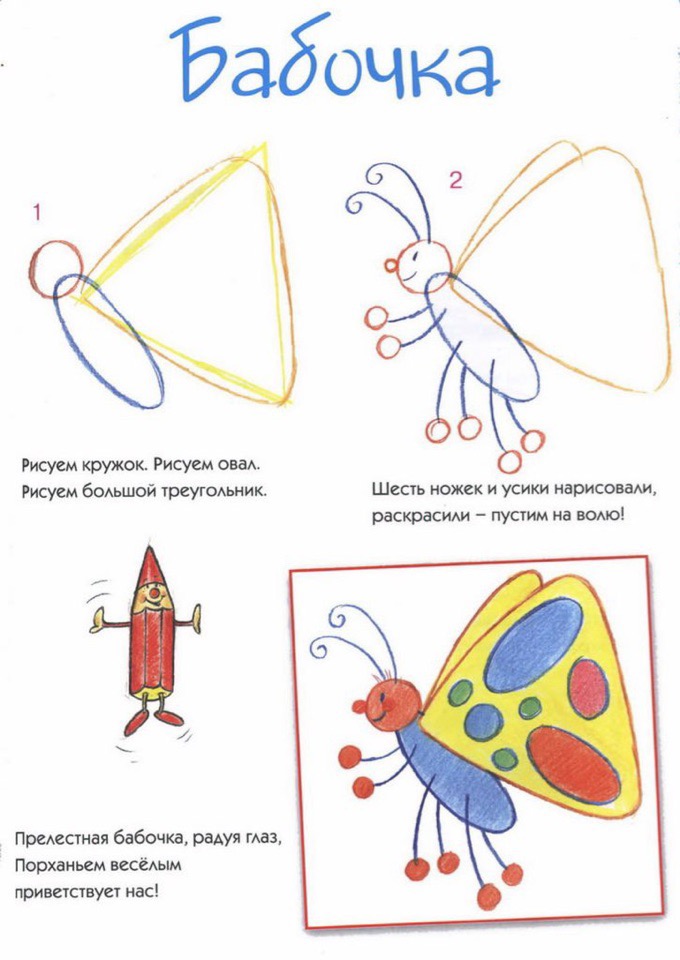 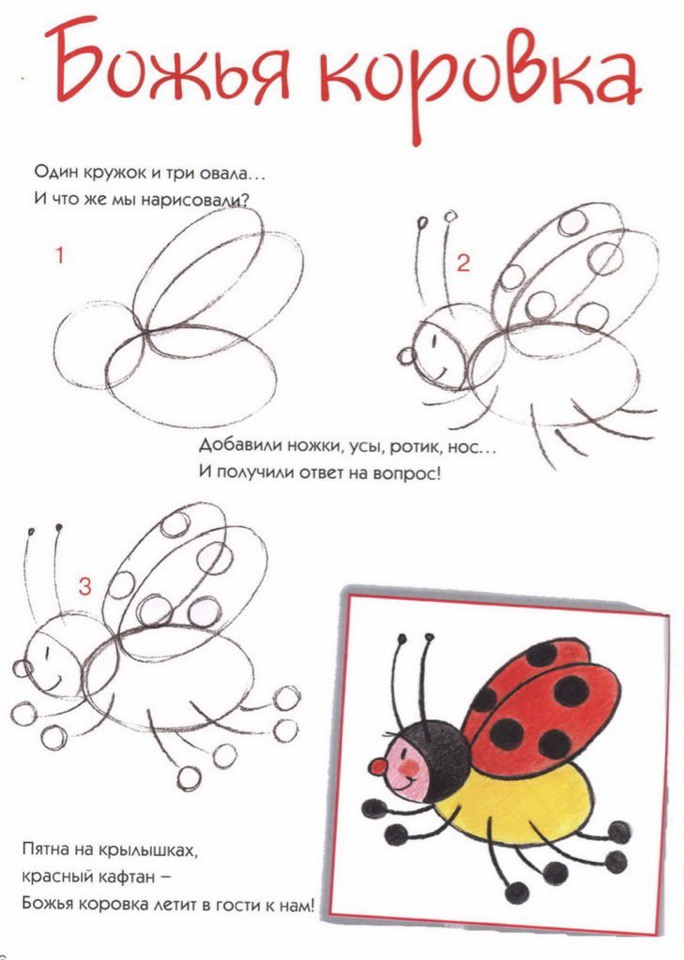 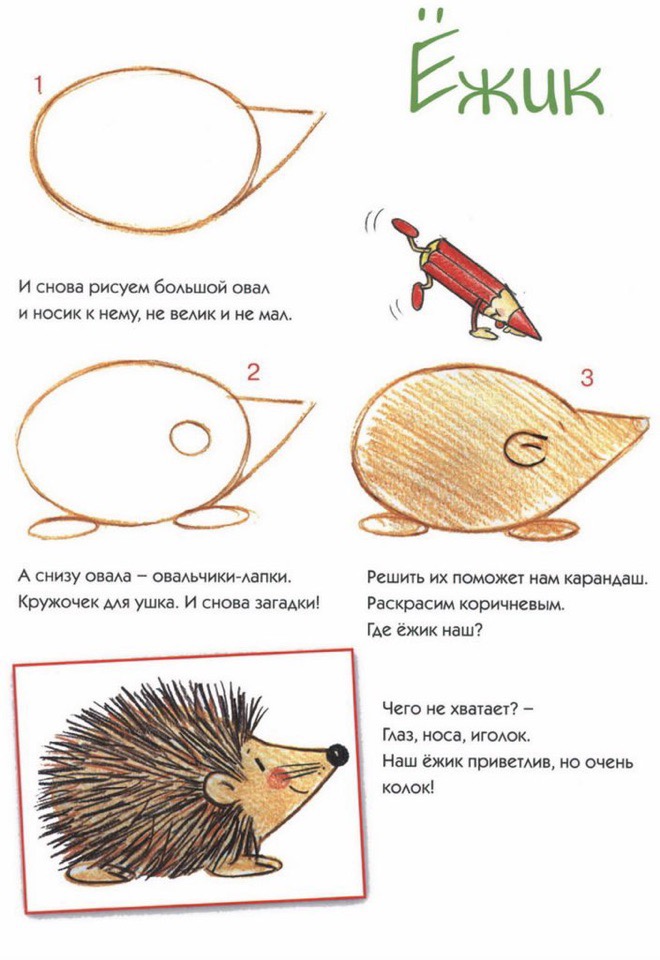 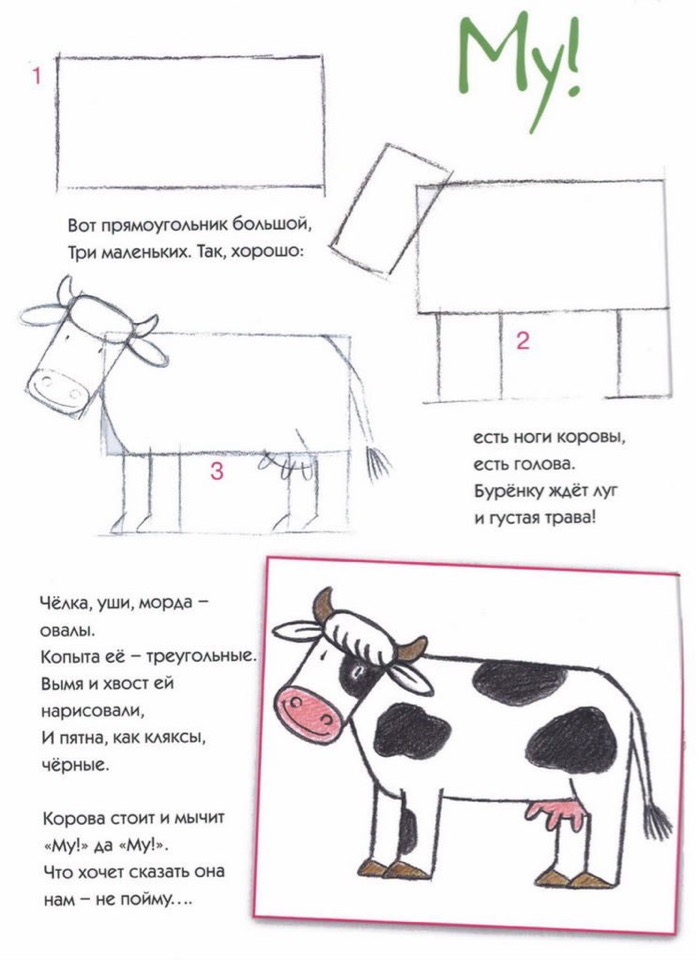 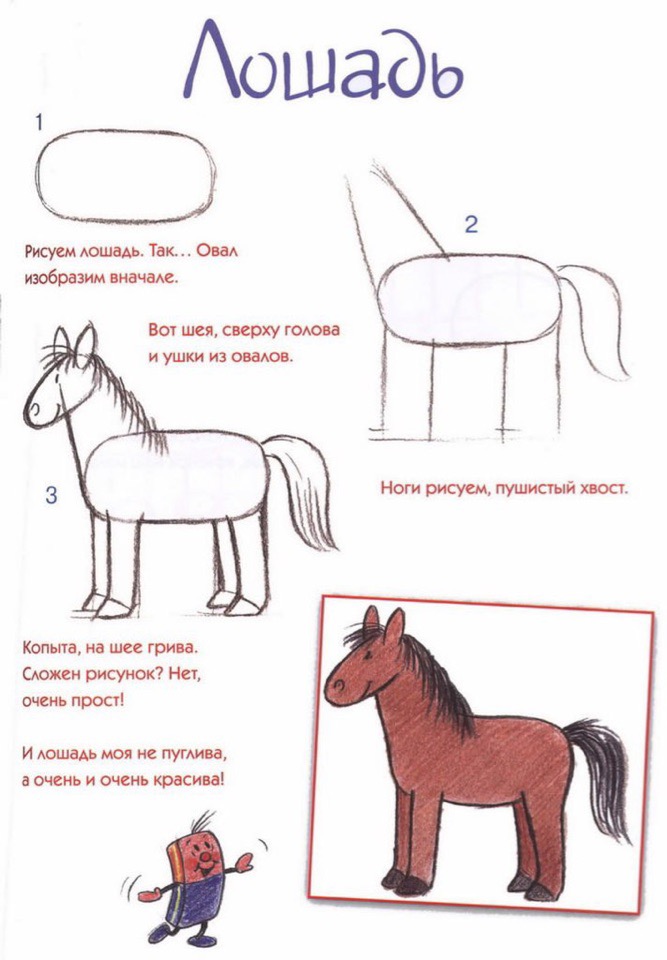 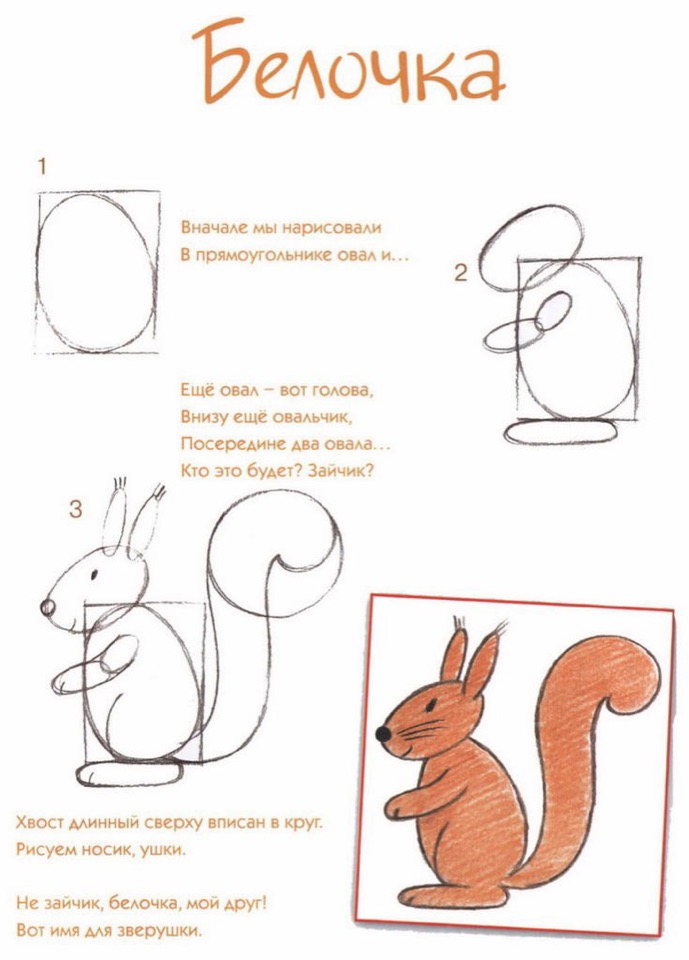 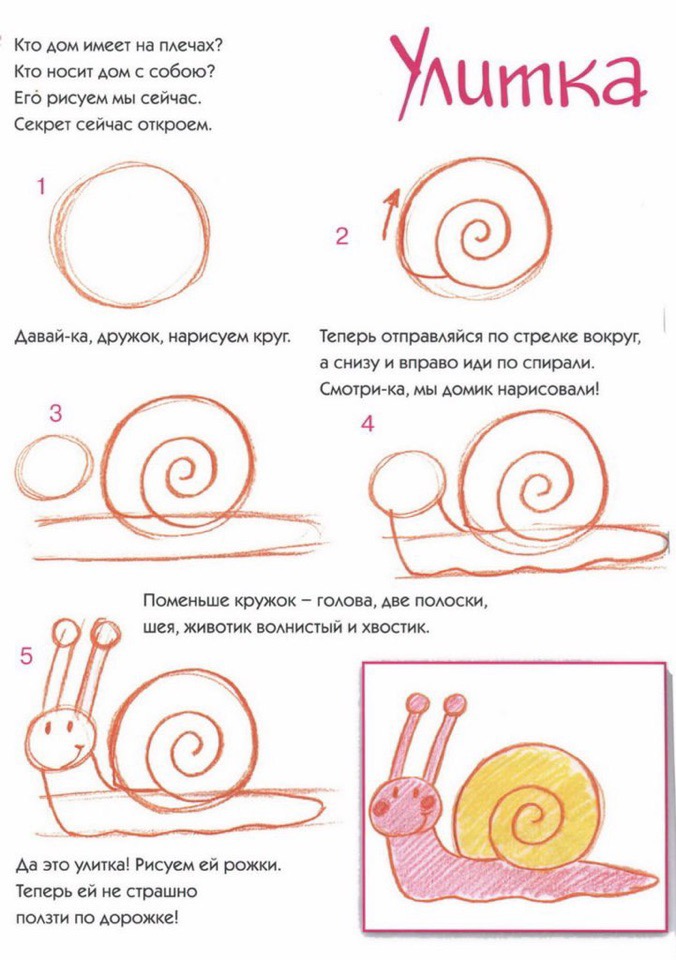 